Проверить долги по налогам?ЭТО ПРОСТОДля получения информации о возникшей недоимке и задолженности по пеням, штрафам, процентам посредством СМС-сообщений или сообщений на электронную почтунеобходимо направить Согласие на информирование о наличии недоимки и (или) задолженности по пеням, штрафам, процентам через сервис «Личный кабинет      налогоплательщика для физических лиц»                                                  илиПериодичность рассылок - не чаще одного раза в квартал.www.nalog.gov.ru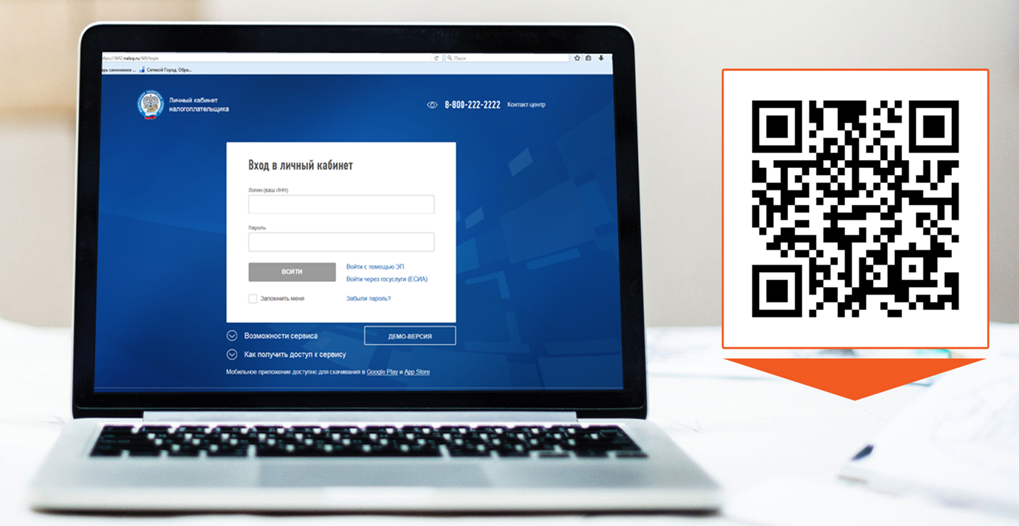 